§2-312.  Warranty of title and against infringement; buyer's obligation against infringement(1).   Subject to subsection (2) there is in a contract for sale a warranty by the seller that(a).  The title conveyed shall be good, and its transfer rightful; and(b).  The goods shall be delivered free from any security interest or other lien or encumbrance of which the buyer at the time of contracting has no knowledge.(2).   A warranty under subsection (1) will be excluded or modified only by specific language or by circumstances which give the buyer reason to know that the person selling does not claim title in himself or that he is purporting to sell only such right or title as he or a third person may have.(3).   Unless otherwise agreed a seller who is a merchant regularly dealing in goods of the kind warrants that the goods shall be delivered free of the rightful claim of any third person by way of infringement or the like but a buyer who furnishes specifications to the seller must hold the seller harmless against any such claim which arises out of compliance with the specifications.The State of Maine claims a copyright in its codified statutes. If you intend to republish this material, we require that you include the following disclaimer in your publication:All copyrights and other rights to statutory text are reserved by the State of Maine. The text included in this publication reflects changes made through the First Regular and First Special Session of the 131st Maine Legislature and is current through November 1. 2023
                    . The text is subject to change without notice. It is a version that has not been officially certified by the Secretary of State. Refer to the Maine Revised Statutes Annotated and supplements for certified text.
                The Office of the Revisor of Statutes also requests that you send us one copy of any statutory publication you may produce. Our goal is not to restrict publishing activity, but to keep track of who is publishing what, to identify any needless duplication and to preserve the State's copyright rights.PLEASE NOTE: The Revisor's Office cannot perform research for or provide legal advice or interpretation of Maine law to the public. If you need legal assistance, please contact a qualified attorney.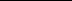 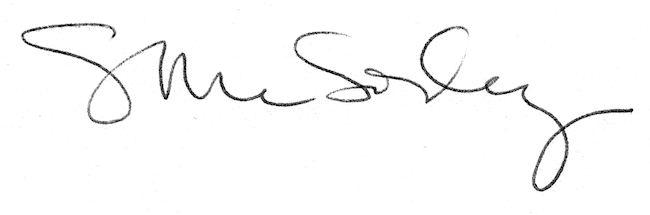 